		Соглашение			О принятии согласованных технических правил Организации Объединенных Наций для колесных транспортных средств, предметов оборудования и частей, которые могут быть установлены и/или использованы на колесных транспортных средствах, и об условиях взаимного признания официальных утверждений, выдаваемых на основе этих правил Организации Объединенных Наций*(Пересмотр 3, включающий поправки, вступившие в силу 14 сентября 2017 года)		Добавление 37 – Правила № 38 ООН		Пересмотр 3 – Поправка 2Дополнение 18 к первоначальному варианту Правил − Дата вступления в силу: 10 октября 2017 года 		Единообразные предписания, касающиеся официального утверждения задних противотуманных огней механических транспортных средств и их прицеповНастоящий документ опубликован исключительно в информационных целях. Аутентичным и юридически обязательным текстом является документ: ECE/TRANS/WP.29/2017/26 (1622393). 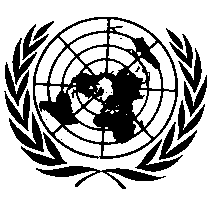 ОРГАНИЗАЦИЯ ОБЪЕДИНЕННЫХ НАЦИЙПункт 1.3 изменить следующим образом:«1.3		"задние противотуманные огни разных типов" означают огни, которые различаются в отношении таких существенных аспектов, как: 		а)	торговое наименование или товарный знак:			i)	огни, имеющие одно и то же торговое наименование или товарный знак, но произведенные различными изготовителями, рассматриваются в качестве огней различных типов;			ii)	огни, произведенные одним и тем же изготовителем, отличающиеся только торговым наименованием или товарным знаком, рассматриваются в качестве огней одного типа;		b)	характеристики...»Включить новый пункт 2.2.4 следующего содержания:«2.2.4		Если речь идет о типе огня, отличающемся от ранее официально утвержденного типа только торговым наименованием или товарным знаком, то достаточно представить:2.2.4.1	заявление изготовителя огня о том, что представленный тип идентичен (за исключением торгового наименования или товарного знака) уже официально утвержденному типу и производится тем же изготовителем, причем это удостоверяется по его коду официального утверждения;2.2.4.2	два образца с новым торговым наименованием или товарным знаком либо соответствующие документы».Включить новый пункт 2.2.5 следующего содержания:«2.2.5		в случае несъемной(ых) лампы (ламп) накаливания или модуля(ей) источника света, оснащенного(ых) несъемной(ыми) лампой(ами) накаливания: документы в соответствии с пунктом 5.6 настоящих Правил».Пункт 3 изменить следующим образом:«3.		Маркировка		На задние противотуманные огни, представленные для официального утверждения, наносят:3.1		…»Пункт 3.4 изменить следующим образом:«3.4		в случае огней с электронным механизмом управления источником света или регулятором силы света и/или с несменными источниками света и/или с модулем(ями) источника света проставляется маркировка, указывающая номинальное напряжение или диапазон напряжения».Пункт 3.5.3 изменить следующим образом:«3.5.3		маркировка с указанием номинального напряжения или диапазона напряжения».Пункт 5 изменить следующим образом:		«5.		Общие технические требования		К настоящим Правилам применяют требования, предусмотренные в разделе 5 "Общие технические требования", разделе 6 "Отдельные технические требования" и приложениях, на которые сделаны ссылки в вышеназванных разделах правил № 48, 53 или 86 и серий поправок к ним, действующих на момент подачи заявки на официальное утверждение типа огня.		Если возможно проведение проверки огня в момент официального утверждения его типа, то применяют требования, касающиеся каждого огня и категории/ий транспортных средств, для использования на которых предназначен данный огонь.5.1		…»Включить новый пункт 5.6 следующего содержания:«5.6		В случае несъемной(ых) лампы (ламп) накаливания или модуля(ей) источника света, оснащенного(ых) несъемной(ыми) лампой(ами) накаливания податель заявки прилагает к документации об официальном утверждении типа протокол (составленный изготовителем источника света, указанного в документации об официальном утверждении типа), приемлемый для органа по официальному утверждению типа и подтверждающий соответствие этой(их) несъемной(ых) лампы (ламп) накаливания требованиям, предусмотренным в пункте 4.11 публикации МЭК 60809, издание 3».Пункт 6.4 изменить следующим образом:«6.4		В случае одиночного огня, имеющего более одного источника света, при функционировании всех источников света не должна превышаться величина максимальной силы света».Включить новый пункт 6.5 следующего содержания:«6.5		Несрабатывание одиночного огня, имеющего более одного источника света:6.5.1		В одиночном огне, имеющем более одного источника света, любая группа источников света, соединенных проводами таким образом, что сбой в работе любого из них влечет за собой прекращение излучения света, рассматривается в качестве одного источника света.6.5.2		В случае сбоя в работе любого из источников света в одиночном огне, содержащем более одного источника света, применяют по крайней мере одно из следующих положений:		a)	сила света соответствует минимальной силе света, предписанной в таблице стандартного распределения света в пространстве, содержащейся в приложении 3, или		b)	подается сигнал, предназначенный для включения контрольного сигнала сбоя, как указано в пункте 6.11.8 Правил № 48, при условии, что сила света на исходной оси составляет не менее 50% от требуемой минимальной силы света. В этом случае в карточке сообщения приводится примечание, указывающее, что данный огонь предназначен для использования только на транспортном средстве, оснащенном контрольным сигналом сбоя».Пункты 6.5 (прежний) (и его подпункты) – 6.7, изменить нумерацию соответствующим образом.Пункт 10.1 изменить следующим образом:«10.1		Задние противотуманные огни изготавливают таким образом, чтобы они соответствовали типу, официально утвержденному на основании настоящих Правил.		Проверку соответствия требованиям, изложенным в пунктах 6 и 9 выше, проводят следующим образом:».Пункт 10.2 (прежний), изменить нумерацию на 10.1.1.Пункт 10.3 (прежний), изменить нумерацию на 10.1.2.Пункт 10.4 (прежний), изменить нумерацию на 10.2.Включить новый пункт 10.3 следующего содержания:«10.3		В случае несъемной(ых) лампы (ламп) накаливания или модуля(ей) источника света, оснащенного(ых) несъемными лампами накаливания, в протоколе (составленном изготовителем источника света, указанным в документации об официальном утверждении типа) должно быть подтверждено соответствие этой(их) несъемной(ых) лампы (ламп) накаливания требованиям к сроку службы, а в случае ламп накаливания с цветным покрытием – требованиям к цветостойкости, предусмотренным в пункте 4.11 публикации МЭК 60809, издание 3».Приложение 1, пункт 9 изменить следующим образом:«9.		Краткое описание:		Число, категория и тип источника(ов) света: 			Напряжение и мощность: 			Конкретный идентификационный код модуля источника света: 			Геометрические условия установки и соответствующие допуски, если таковые предусмотрены: 			Применение электронного механизма управления источником света/
регулятора силы света:		a)	являющегося частью огня: да/нет2		b)	не являющегося частью огня: да/нет2		Величина(ы) входного напряжения, подаваемого электронным 
механизмом управления источником света/регулятором силы света: 			Изготовитель электронного механизма управления источником света/регулятора силы света и идентификационный номер (когда механизм управления источником света является частью огня, но не находится в корпусе огня): 			Изменяемая сила света: да/нет2		Огонь предназначен для использования только на транспортном средстве, оснащенном контрольным сигналом сбоя: да/нет2».Приложение 4Пункты 1.2−1.3 изменить следующим образом:«1.2		Что касается фотометрических характеристик, то соответствие серийных огней считают доказанным, если при испытании − согласно пункту 7 настоящих Правил − фотометрических характеристик, указанных в пункте 6 настоящих Правил, любого произвольно выбранного огня, оснащенного стандартным источником света, или в случае огней, оснащенных несменными источниками света (лампами накаливания или другими источниками), и когда все измерения проводятся при напряжении 6,75 В, 13,5 В или 28,0 В соответственно:1.2.1		ни одно из измеренных значений не отличается в неблагоприятную сторону более чем на 20% от значений, предписанных в настоящих Правилах.1.2.2		Если огонь оснащен сменным источником света и если результаты описанного выше испытания не соответствуют предъявляемым требованиям, то проводят повторные испытания с использованием другого стандартного источника света.1.3		Что касается колориметрических характеристик, то должны быть выполнены требования, изложенные в пункте 9 настоящих Правил».Включить новый пункт 1.4 следующего содержания:«1.4		В случае несъемной(ых) лампы (ламп) накаливания или модуля(ей) источника света, оснащенного(ых) несъемными лампами накаливания, при любой проверке соответствия производства:1.4.1		держатель знака официального утверждения демонстрирует использование несъемной(ых) лампы (ламп) накаливания в нормальном производственном процессе и ее (их) идентификационные данные, указанные в документации об официальном утверждении типа;1.4.2		при возникновении сомнений относительно соответствия несъемной(ых) лампы (ламп) накаливания требованиям к сроку службы и/или − в случае ламп накаливания с цветным покрытием − требованиям к цветостойкости, предусмотренным в пункте 4.11 публикации МЭК 60809, издание 3, проводится проверка (изготовителем источника света, указанным в документации об официальном утверждении типа) соответствия требованиям, предусмотренным в пункте 4.11 публикации МЭК 60809, издание 3».Приложение 5 изменить следующим образом:«Приложение 5		Минимальные требования в отношении отбора образцов, производимого инспектором1.		Общие положения1.1		Требования в отношении соответствия считаются выполненными с точки зрения механических и геометрических характеристик согласно предписаниям настоящих Правил (когда таковые предусмотрены), если различия не превышают неизбежных производственных отклонений.1.2		Что касается фотометрических характеристик, то соответствие серийных огней считают доказанным, если при испытании − согласно пункту 7 настоящих Правил − фотометрических характеристик, указанных в пункте 6 настоящих Правил, любого произвольно выбранного огня, оснащенного стандартным источником света, или в случае огней, оснащенных несменными источниками света (лампами накаливания или другими источниками), и когда все измерения проводятся при напряжении 6,75 В, 13,5 В или 28,0 В соответственно:1.2.1		выполнены требования, предусмотренные в пункте 1.2.1 приложения 4 к настоящим Правилам.1.2.2		Если огонь оснащен сменным источником света и если результаты описанного выше испытания не соответствуют предъявляемым требованиям, то огни подвергают повторным испытаниям с использованием другого стандартного источника света.1.2.3		Огни с явными неисправностями не учитываются.1.3		При проведении испытаний в условиях, предусмотренных в пункте 7 настоящих Правил, должны соблюдаться координаты цветности.2.		Первый отбор образцов		В ходе первого отбора образцов произвольно выбирают четыре задних противотуманных огня. Первую выборку из двух образцов обозначают буквой A, а вторую выборку из двух образцов − буквой B.2.1		Соответствие производства серийных задних противотуманных огней считается доказанным, если отклонение любого образца из выборок A и B (всех четырех огней) не превышает 20%.		В том случае, если отклонение обоих огней из выборки А не превышает 0%, измерения могут быть прекращены.2.2		Соответствие производства серийных задних противотуманных огней не считается доказанным, если отклонение по крайней мере одного образца из выборки А или В превышает 20%.		Изготовителю предлагают обеспечить соответствие производства предъявляемым требованиям (привести его в соответствие с этими требованиями) и проводят повторный отбор образцов согласно пункту 3 ниже в течение двух месяцев после уведомления. Выборки A и B хранятся в технической службе до завершения всего процесса обеспечения соответствия производства.3.		Первый повторный отбор образцов		Из партии продукции, изготовленной после приведения производства в соответствие с предъявляемыми требованиями, произвольно делается выборка из четырех огней.		Первую выборку из двух образцов обозначают буквой C, а вторую выборку из двух образцов − буквой D.3.1		Соответствие серийных задних противотуманных огней считается доказанным, если отклонение любого образца из выборок C и D (всех четырех огней) не превышает 20%.		В том случае, если отклонение обоих огней из выборки С не превышает 0%, измерения могут быть прекращены.3.2		Соответствие производства серийных задних противотуманных огней не считается доказанным, если отклонение по крайней мере:3.2.1		одного образца из выборки C или D превышает 20%, но отклонение всех образцов из этих выборок не превышает 30%;		изготовителю предлагают вновь обеспечить соответствие производства предъявляемым требованиям (привести его в соответствие с этими требованиями);		проводят второй повторный отбор образцов согласно пункту 4 ниже в течение двух месяцев после уведомления. Выборки C и D хранятся в технической службе до завершения всего процесса обеспечения соответствия производства;3.2.2		одного образца из выборки C или D превышает 30%;		в таком случае официальное утверждение отменяют и применяют пункт 5 ниже.4.		Второй повторный отбор образцов		Из партии продукции, изготовленной после приведения производства в соответствие с предъявляемыми требованиями, произвольно делается выборка из четырех огней.		Первую выборку из двух огней обозначают буквой E, а вторую выборку из двух огней − буквой F.4.1		Соответствие производства серийных задних противотуманных огней считается доказанным, если отклонение любого образца из выборок E и F (всех четырех огней) не превышает 20%. 		В том случае, если отклонение обоих огней из выборки E не превышает 0%, измерения могут быть прекращены.4.2		Соответствие производства серийных задних противотуманных огней не считается доказанным, если отклонение по крайней мере одного образца из выборки E или F превышает 20%.		В таком случае официальное утверждение отменяют и применяют пункт 5 ниже.5.		Отмена официального утверждения		Официальное утверждение отменяют в соответствии с пунктом 11 настоящих Правил».Рис. 1 исключить.E/ECE/324/Rev.1/Add.37/Rev.3/Amend.2−E/ECE/TRANS/505/Rev.1/Add.37/Rev.3/Amend.2E/ECE/324/Rev.1/Add.37/Rev.3/Amend.2−E/ECE/TRANS/505/Rev.1/Add.37/Rev.3/Amend.2E/ECE/324/Rev.1/Add.37/Rev.3/Amend.2−E/ECE/TRANS/505/Rev.1/Add.37/Rev.3/Amend.25 December 2017